Zestaw prób sprawności fizycznej obowiązujących przy naborze do klasy IV sportowej Szkoły Podstawowej im. I Batalionu Saperów Kościuszkowskich w Izabeliniew roku szkolnym 2023/2024 Sprawdzian zdolności motorycznych składa się z 5 próbSzybkość:bieg na odcinku 50m, pomiar czasu (s)wykonanieNa sygnał "na miejsca" testowany staje noga wykroczna za linia startowa w pozycji startowej wysokiej (nie stosuje się startu niskiego). Następnie na sygnał "start" biegnie jak najszybciej do mety.pomiarCzas mierzy się z dokładnością do 1/10 sekundy.Zwinność:bieg wahadłowy 4 x 10 m, pomiar czasu (s)wykonanieNa sygnał "na miejsca" badany staje na linii startu. Na komendę "start" biegnie do drugiej linii (odległość 10 m), podnosi z półkola klocek, po czym wraca na linie startu, gdzie kładzie klocek (klocek nie może być rzucony). Następnie biegnie po drugi klocek i wracając kładzie go ponownie w półkolu.pomiarPróbę wykonuje się dwukrotnie. Liczy się lepszy czas, mierzony z dokładnością do 1/10 s Próba zostaje zakończona z chwila, gdy drugi klocek znajduje się w półkolu.uwagiPróba zostaje unieważniona, gdy klocek jest do półkola wrzucony. Tak wykonaną próbę należy powtórzyć.Skoczność:skok w dal z miejsca, pomiar odległości (cm)wykonanieTestowany staje za linia, po czym z jednoczesnego odbicia obunóż wykonuje skok w dal na odległość, do piaskownicy lub na materac.pomiarSkok mierzony w cm, wykonuje się dwukrotnie. Liczy się wynik skoku lepszego. Długość skoku zawarta jest pomiędzy linia skoku a ostatnim śladem piet.uwagiSkok z upadkiem w tył na plecy jest nieważny i należy go powtórzyć.Siła ramion:rzut piłką lekarską (2 kg) w przód, pomiar odległości (cm)wykonanieTestowany staje za linią w rozkroku na szerokość bioder, trzymając oburącz piłkę wykonuje zamach z lekkim skłonem tułowia w tył po czym wyrzuca ją jak najdalej w przód.pomiarRzut mierzony w cm, wykonuje się trzykrotnie. Liczy się wynik najlepszego rzutu.uwagiW trakcie wykonania rzutu nie wolno odrywać stóp od podłożaGibkość:skłon tułowia w przód: stanie w pozycji na baczność.wykonanieBadany staje na ławce tak, by palce stóp obejmowały jej krawędź, stopy zwarte, kolana wyprostowane. Następnie wykonuje skłon w przód, zaznaczając jak najniżej palcami rąk ślad na przymocowanej w tym celu do taboretu podziałce.pomiarPróbę wykonuje się dwukrotnie, wynik odczytywany jest w cm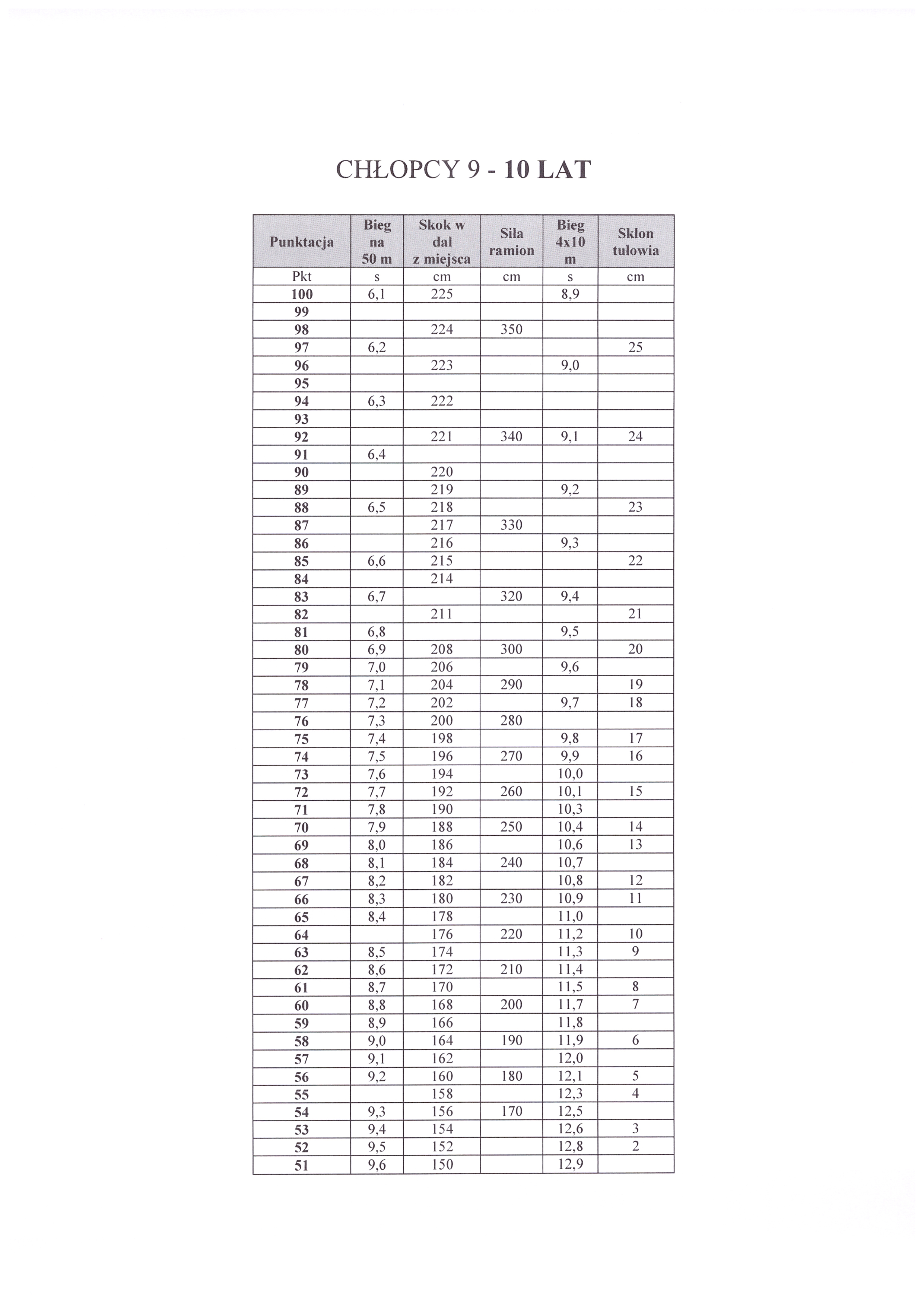 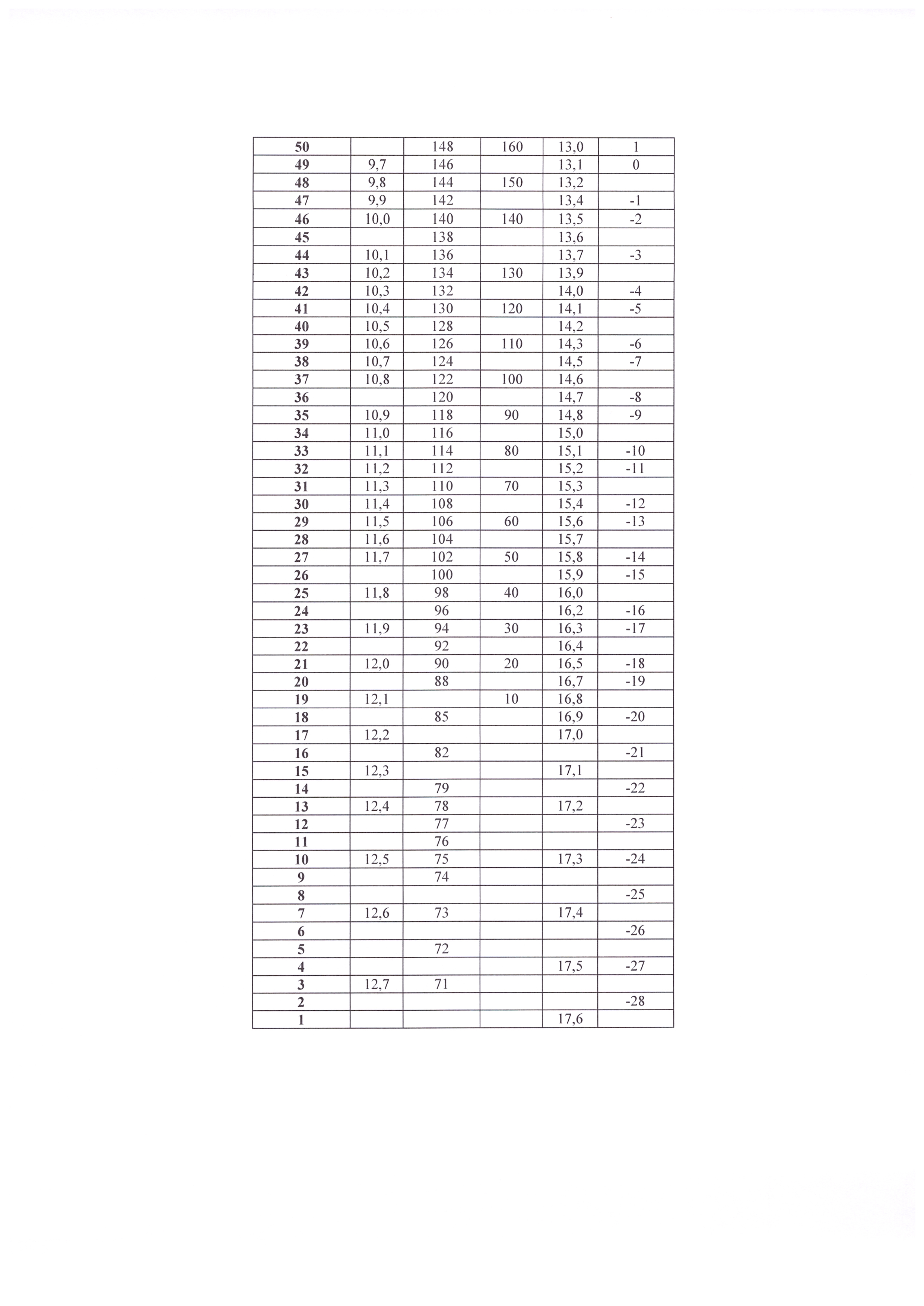 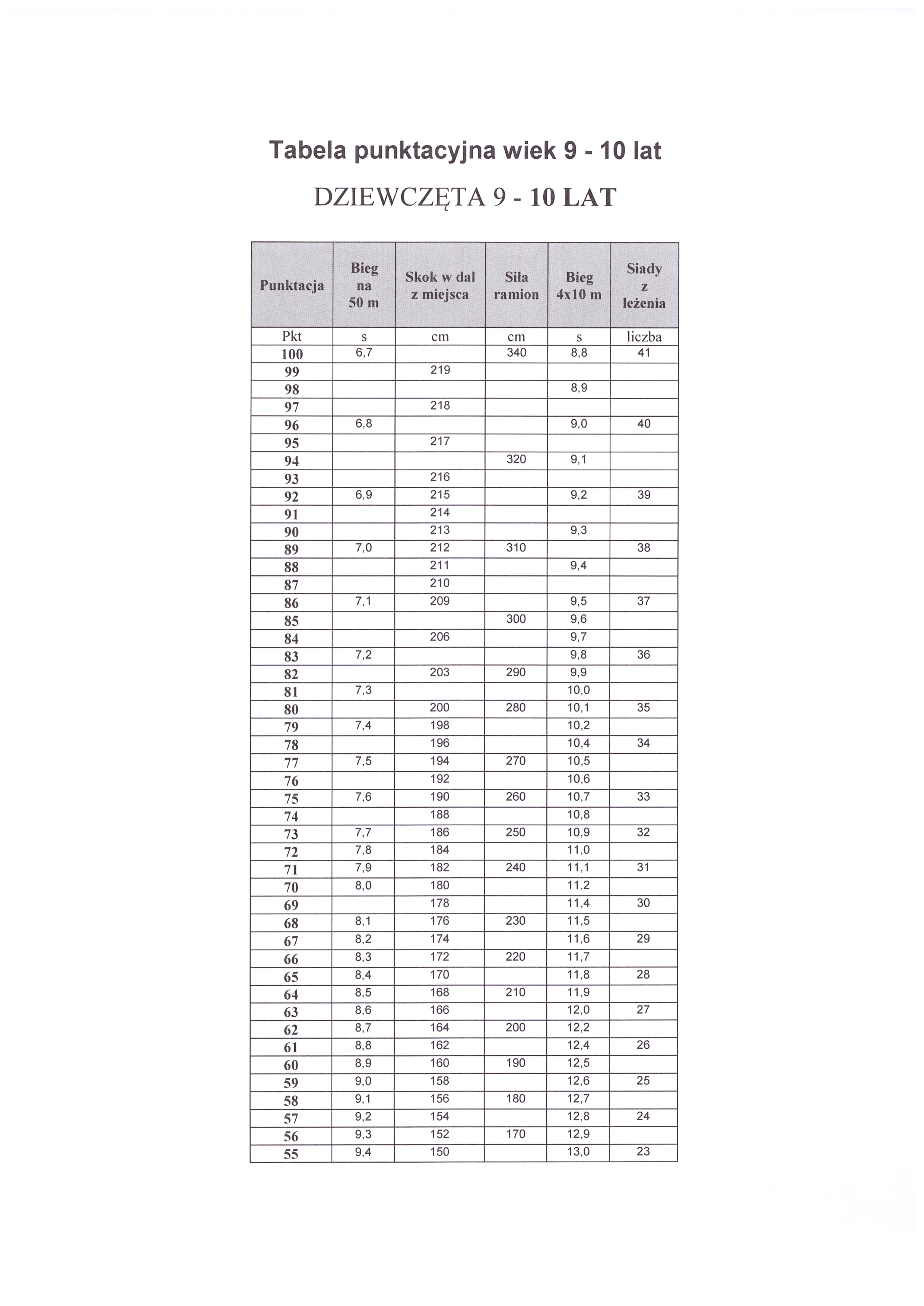 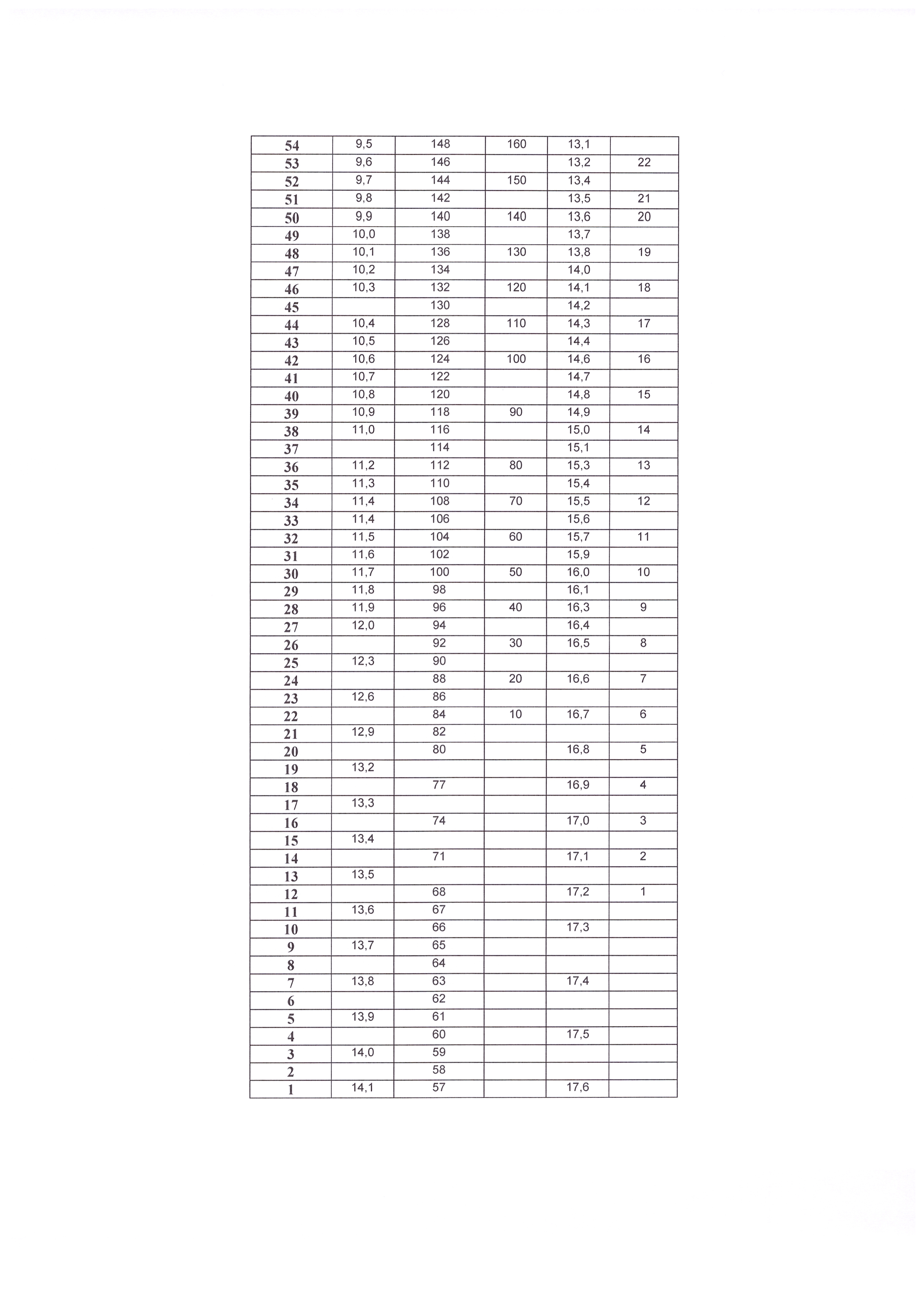 